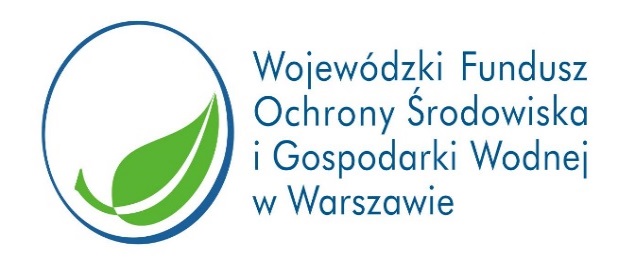 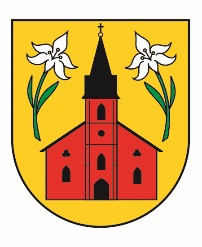 Termomodernizacja budynku świetlicy wiejskiej w Zabruzdach w Gminie Miastków Kościelny dofinansowana przez Wojewódzki Fundusz Ochrony Środowiska i Gospodarki Wodnej w Warszawie, w formie pożyczki w kwocie 121 644,54 zł. 